Cameron Park Community Services District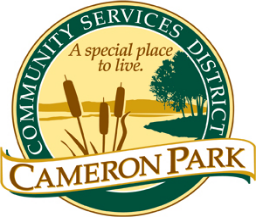 2502 Country Club DriveCameron Park, CA 95682	Architectural Review CommitteeSpecial Meeting Tuesday, September 20th, 20228:30 a.m.Cameron Park Community Center – Social Room2502 Country Club Drive, Cameron ParkHYBRID TELECONFERENCE TEAMS MEETING LINKConformed AgendaMembers:  Chair, Kathi Markan (KM), Vice-Chair, Brennen Overstreet (BO), Jeff Heuerman (JH)Alternate: Kathryn Gilfillan (KG)Staff:  CC&R Compliance Officer Jim Mog CALL TO ORDER – 8:30 AMROLL CALL – KM/BO/JHPublic testimony will be received on each agenda item as it is called. Principal party on each side of an issue is allocated 10 minutes to speak, individual comments are limited to 3 minutes except with the consent of the Committee; individuals shall be allowed to speak on an item only once. Members of the audience are asked to volunteer their name before addressing the Committee. The Committee reserves the right to waive said rules by a majority vote.APPROVAL OF AGENDA – Approved 3-0APPROVAL OF CONFORMED AGENDA – Approved 3-0Conformed Agenda – ARC Committee Meeting – August 30th, 2022OPEN FORUM Members of the public may speak on any item not on the agenda that falls within the responsibilities of the Committee.COMMITTEE REVIEW/ACTION Items Requiring ACTION - Discuss and ApproveNew BusinessADMINISTRATIVE APPROVALSReview and Support Staffs ApprovalsStaff Approved Roofs – (6) SixStaff Approved Solar - (1) OneStaff Approved Trees Removals - (1) OneItems for Future Architectural Review Committee Agendas - None5.  	Items to take to the CC&R Committee - NoneMATTERS TO AND FROM COMMITTEE MEMBERS AND STAFF Kathi Markan to be out on 10.4.22 ReviewADJOURNMENT – 8:58 AMConformed Agenda Prepared by:			Conformed Agenda Approved by:___________________________________		___________________________________Jim Mog				                    Kathi Markan, Chair – Brennan Overstreet, V. ChairCC&R Officer	 					Architectural Review CommitteeItem #Property AddressUnitAPNProjectStatus2a.3897 Archwood Rd. Cameron Park N. Unit #2083-232-004Detached GarageApproved2b.2915 Knollwood DrCameron Park N. Unit #2082-123-006New Home ConstructionApproved2c.3167 Fairway Dr.Air Park Estates083-171-013Detached Garage RevisionApproved